FORMULAIRE D'ÉVALUATION DES RISQUES D'INCENDIE DANS L'ÉGLISE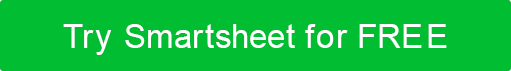 INFORMATIONS DE LOCALISATIONINFORMATIONS SUR LE BÂTIMENTRENSEIGNEMENTS SUR LES OCCUPANTSINFORMATIONS GÉNÉRALESL'ÉVALUATION DES DANGERS LISTE DE CONTRÔLE POUR DE L'ALARME INCENDIE ET DE LA DÉTECTION LISTE DE CONTRÔLE LISTE DE CONTRÔLE POUR ÉCHAPPER AUX RISQUES D'INCENDIE EN TOUTE SÉCURITÉ L'ÉQUIPEMENT DE LUTTE CONTRE L'INCENDIE LISTE DE CONTRÔLE DE DE LA FORMATION DU PERSONNEL LISTE DE CONTRÔLE ÉVALUATIONPLAN DE CONTRÔLEPLAN D'ACTIONINFORMATIONS COMPLÉMENTAIRES ––––––––––––––––––––––––––––––––––––––––––––––––––––––––––––––––––––––––––––––––––––––––––––––––––––––––––––ÉVALUATION RÉALISÉE PARDATE DE L'ÉVALUATIONPROCHAINE ÉVALUATION DUENOM DE L'ÉGLISEADRESSE DE L'ÉGLISENOM DU POINT DE CONTACTCOORDONNÉESNOMBRE D'ÉTAGESTAILLE DE LA SURFACE DE PLANCHEROCCUPATION MAXIMALE DE L'ÉGLISEJours et heures de serviceDétails de la constructionp. ex., matériaux de construction et de revêtement de solAutreTaux d'occupation approximatif pendant les services normauxTaux d'occupation approximatif pendant les services spéciauxTaux d'occupation approximatif en l'absence de services en sessionOccupants spéciaux à risque (p. ex., invités handicapés)Emplacement désigné des occupants à risque pendant le service, le cas échéantEmplacement(s) d'autres membres du personnel dans l'immeuble (p. ex., concierges, pratique chorale, pratique instrumentale)PENDANT LE SERVICE :Emplacement(s) d'autres membres du personnel dans l'immeuble (p. ex., concierges, pratique chorale, pratique instrumentale)Emplacement(s) d'autres membres du personnel dans l'immeuble (p. ex., concierges, pratique chorale, pratique instrumentale)HORS SERVICE : Emplacement(s) d'autres membres du personnel dans l'immeuble (p. ex., concierges, pratique chorale, pratique instrumentale)Pertes ou incidents antérieurs dus à un incendieSource(s) des pertes ou incidents antérieurs dus aux incendiesQuelles mesures de contrôle ont été mises en place en raison de pertes ou d'incidents antérieurs dus à un incendie?Autres informations pertinentesOuiNonN/AÉLÉMENT D'ÉVALUATION DES DANGERSNOTESLes sources de chauffage (fixes ou à portail) sont-elles tenues à l'écart des matériaux combustibles?Les adaptateurs multipoints et les rallonges électriques sont-ils réduits au minimum ?L'équipement électrique est-il régulièrement inspecté pour détecter la présence de fils défectueux ou endommagés?Est-il permis de fumer sur place?Les matières combustibles sont-elles entreposées en toute sécurité à l'abri des sources d'inflammation?Les liquides inflammables sont-ils stockés en toute sécurité loin des sources d'inflammation?Des procédures sont-elles en place pour minimiser les risques d'incendie criminel et les protéger?AutreAutreAutreOuiNonN/AÉLÉMENT D'ALARME ET DE DÉTECTION D'INCENDIENOTESLes détecteurs de fumée sont-ils testés mensuellement?Les piles des détecteurs de fumée sont-elles remplacées au moins une ou deux fois par année?L'alarme incendie est-elle audible depuis tous les espaces du bâtiment ?Le nombre et l'emplacement des points d'appel d'incendie dans l'ensemble du bâtiment sont-ils satisfaisants?Y a-t-il des alarmes incendie ou des points d'appel obstrués par la vue ou l'accès?Est-ce que tout le personnel de l'immeuble sait comment déclencher une alarme?Les alarmes incendie sont-elles testées et entretenues conformément aux normes BS 5839?Le système d'alarme dispose-t-il d'une batterie de secours ?AutreAutreOuiNonN/AARTICLE D'ÉVACUATION EN TOUTE SÉCURITÉ DES RISQUES D'INCENDIENOTESY a-t-il au moins deux voies d'évacuation situées dans chaque espace?Toutes les voies d'évacuation sont-elles dégagées et facilement accessibles?Tous les points d'échappement peuvent-ils être sortis rapidement sans l'utilisation d'une clé ?Y a-t-il suffisamment de panneaux de sortie situés dans chaque espace et est-il conforme à la norme BS 5499?Les panneaux de sortie lumineux sont-ils nécessaires?L'éclairage de secours est-il en place et fonctionne-t-il correctement?Toutes les voies de sortie sont-elles suffisamment éclairées ?L'éclairage de secours est-il testé et entretenu conformément à la norme BS 5266?AutreAutreOuiNonN/AARTICLE D'ÉQUIPEMENT DE LUTTE CONTRE L'INCENDIENOTESY a-t-il un nombre suffisant d'extincteurs disponibles?Les extincteurs sont-ils situés dans des zones à risque d'incendie plus élevé?Les extincteurs ont-ils été correctement entretenus et testés?Des couvertures coupe-feu sont-elles disponibles?Un système de gicleurs fonctionnel est-il installé dans le bâtiment?Y a-t-il un système d'inondation de gaz fonctionnel dans le bâtiment?Les installations fixes sont-elles testées selon les normes BS ?Tous les systèmes de protection ont-ils des alarmes fonctionnelles?AutreAutreOuiNonN/AÉLÉMENT DE FORMATION DU PERSONNELNOTESLe personnel est-il formé sur la façon de signaler un incendie découvert?Le personnel est-il formé sur la façon de déclencher l'alarme incendie? Le personnel est-il formé sur la façon d'utiliser un extincteur?Le personnel est-il formé aux procédures d'évacuation?Le personnel est-il formé pour alerter les autres membres du personnel et le personnel en cas d'incendie?Les chefs d'équipe ou les rôles sont-ils assignés pour faciliter l'évasion en toute sécurité?Le personnel est-il formé sur les endroits où aller pour un point de rassemblement sûr?Le personnel est-il formé sur les dangers spécifiques sur les lieux?AutreAutreBASPeu susceptible d'entraîner des blessuresMEDSusceptible d'entraîner la blessure d'un ou deux occupantsHAUTRisque élevé de blessures graves ou de décèsBASMEDHAUTPOINT D'ÉVALUATIONNOTESProbabilité qu'un incendie se produise ou s'enflamme sur les lieuxGravité des conséquences en cas d'incendie Compétence du personnel sur les procédures d'évacuationAutreAutreAutreAutreAutreDANGEREMPLACEMENTPARTIES À RISQUEPROBABILITÉ(H,M,L)MESURES DE CONTRÔLEPROPRIÉTAIREDANGERACTIONAFFECTÉ ÀÉCHÉANCENOM DE L'ÉVALUATEUR DES RISQUESSIGNATURE DE L'ÉVALUATEUR DES RISQUESDATETITRE DE L'ÉVALUATEUR DES RISQUESTITRE DE L'ÉVALUATEUR DES RISQUESTITRE DE L'ÉVALUATEUR DES RISQUESAPPROBATION DU NOM OFFICIELAPPROBATION DE LA SIGNATURE OFFICIELLEDATEAPPROBATION DU TITRE OFFICIELAPPROBATION DU TITRE OFFICIELAPPROBATION DU TITRE OFFICIELDÉMENTITous les articles, modèles ou informations fournis par Smartsheet sur le site Web sont fournis à titre de référence uniquement. Bien que nous nous efforcions de maintenir les informations à jour et correctes, nous ne faisons aucune déclaration ou garantie d'aucune sorte, expresse ou implicite, quant à l'exhaustivité, l'exactitude, la fiabilité, la pertinence ou la disponibilité en ce qui concerne le site Web ou les informations, articles, modèles ou graphiques connexes contenus sur le site Web. Toute confiance que vous accordez à ces informations est donc strictement à vos propres risques.